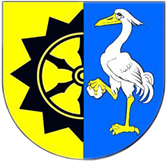  Załącznik nr 7 do SWZWzór wykazu usług (Znak postępowania: PIOŚ.271.13.2023.MP)ZAMAWIAJĄCY:Gmina Drawnozwana dalej „Zamawiającym”,ul. Kościelna 3, 73-220 DrawnoNIP: 5941536451, REGON: 210967001Numer telefonu: 95 768 20 31Adresy poczty elektronicznej: poczta@drawno.plStrona internetowa Zamawiającego [URL]: www.drawno.plStrona internetowa prowadzonego postępowania, na której udostępniane 
będą zmiany i wyjaśnienia treści SWZ oraz inne dokumenty zamówienia bezpośrednio związane z postępowaniem o udzielenie zamówienia [URL]: https://ezamowienia.gov.pl/pl/ WYKONAWCA:…………………………………………………..…..……………………………………………………………..…..………… (pełna nazwa/firma, adres, w zależności od podmiotu: NIP/PESEL, KRS/CEIDG)reprezentowany przez:…………………………………………………..…..……………………………………………………………..…..………… (imię, nazwisko, stanowisko/podstawa do reprezentacji)Uwaga: Wykonawca jest zobowiązany dostarczyć dowody określające, czy usługi te zostały wykonane należycie a w szczególności czy zostały wykonane zgodnie z obowiązującymi przepisami prawa i prawidłowo ukończone.Lp. Przedmiot umowy  (nazwa usługi, lokalizacja)Data wykonania(miesiąc i rok rozpoczęcia oraz zakończenia)Wartość umowy ogółem(w zł brutto)Nazwy i adresInwestora(nazwa, adres, nr telefonu)